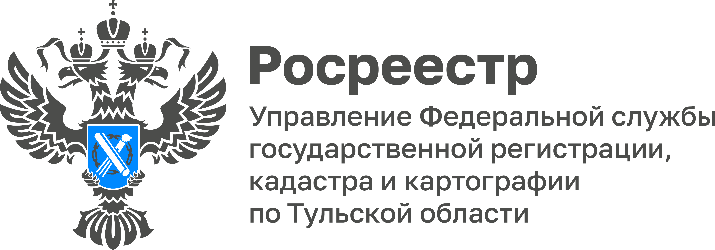 Внесение СНИЛС в ЕГРН поможет гражданам получить актуальную информацию о недвижимостиУправление Росреестра по Тульской области обращает внимание граждан на необходимость внесения в Единый государственный реестр недвижимости (ЕГРН) сведений о страховом номере индивидуального лицевого счета правообладателя - СНИЛС.СНИЛС является одним из уникальных идентификаторов личности человека. Он не меняется в течение всей жизни, в отличие от номера паспорта или ФИО гражданина.	
У граждан, проживающих на территории Российской Федерации, могут совпадать персональные данные - ФИО и дата рождения. В некоторых случаях такие совпадения приводят к тому, что система идентификации неверно распознает человека, информацию о котором необходимо предоставить, из-за чего в выписках из ЕГРН может содержаться некорректная информация.«Во избежание таких ситуаций жителям региона рекомендуется обратиться в любой офис МФЦ и подать заявление «О внесении сведений в ЕГРН по инициативе заинтересованного лица» в отношении каждого объекта недвижимости, находящегося в собственности, предъявив паспорт и СНИЛС. Также заявление можно подать в «Личном кабинете правообладателя» на официальном сайте Росреестра. Процедура внесения сведений о СНИЛС бесплатная», - рассказала заместитель руководителя Управления по Тульской области Татьяна Трусова.